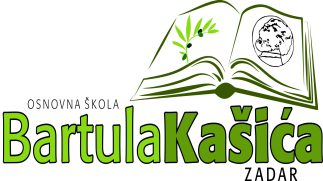 REPUBLIKA HRVATSKAOŠ BARTULA KAŠIĆA Bribirski prilaz 2 ,23 000 ZadarTel:023/321 -397  Fax:023/323-620Email: ured@os-bkasica-zadar.skole.hrWEB stranica Škole: http://www.os-bkasica-zadar.skole.hr/ KLASA: 003-06/19-01/08URBROJ: 2198/04-20-19-01Zadar, 2.listopada 2019.POZIV članovima ŠOPozivam Vas na hitnu sjednicu Školskog odbora koja će se održati sutra 3. listopada 2019.  elektronskim putem u vremenu od 12,30 – 14,30 sati te Vas molim da u navedenom terminu pošaljete Vaša očitovanja za sljedeći:D N E V N I   R E D :Usvajanje zapisnika sa prethodne sjedniceRazmatranje prijedloga o usvajanju Godišnjeg plana i programa OŠ Bartula Kašića za školsku 2019./2020.godinu I  Školskog Kurikuluma za školsku 2019./2020.godinu  Razmatranje prijedloga o usvajanju Izvješća o radu za  školsku 2018./2019. GodinuDavanje prethodne suglasnosti za zapošljavanje učitelja glazbene kulture (kandidat koji je upućen od strane Ureda državne uprave)                                                                                           Predsjednik ŠO:                                                                               Milorad PetričevićDostaviti: 1. Elza Nadarević Baričić                 2. Anita Dukić                  3. Milorad Petričević                 4. Krešimir Mijić                 5. Matea Bakmaz                 6. Bernarda Kamber                 7.  Anica Čuka                 8. Katica Skukan,ravnateljica                 9. Oglasna ploča Škole                 10. Pismohrana